ПРИЛОЖЕНИЕк постановлению Администрациимуниципального образования"Город Архангельск"от 12.07.2017 № 788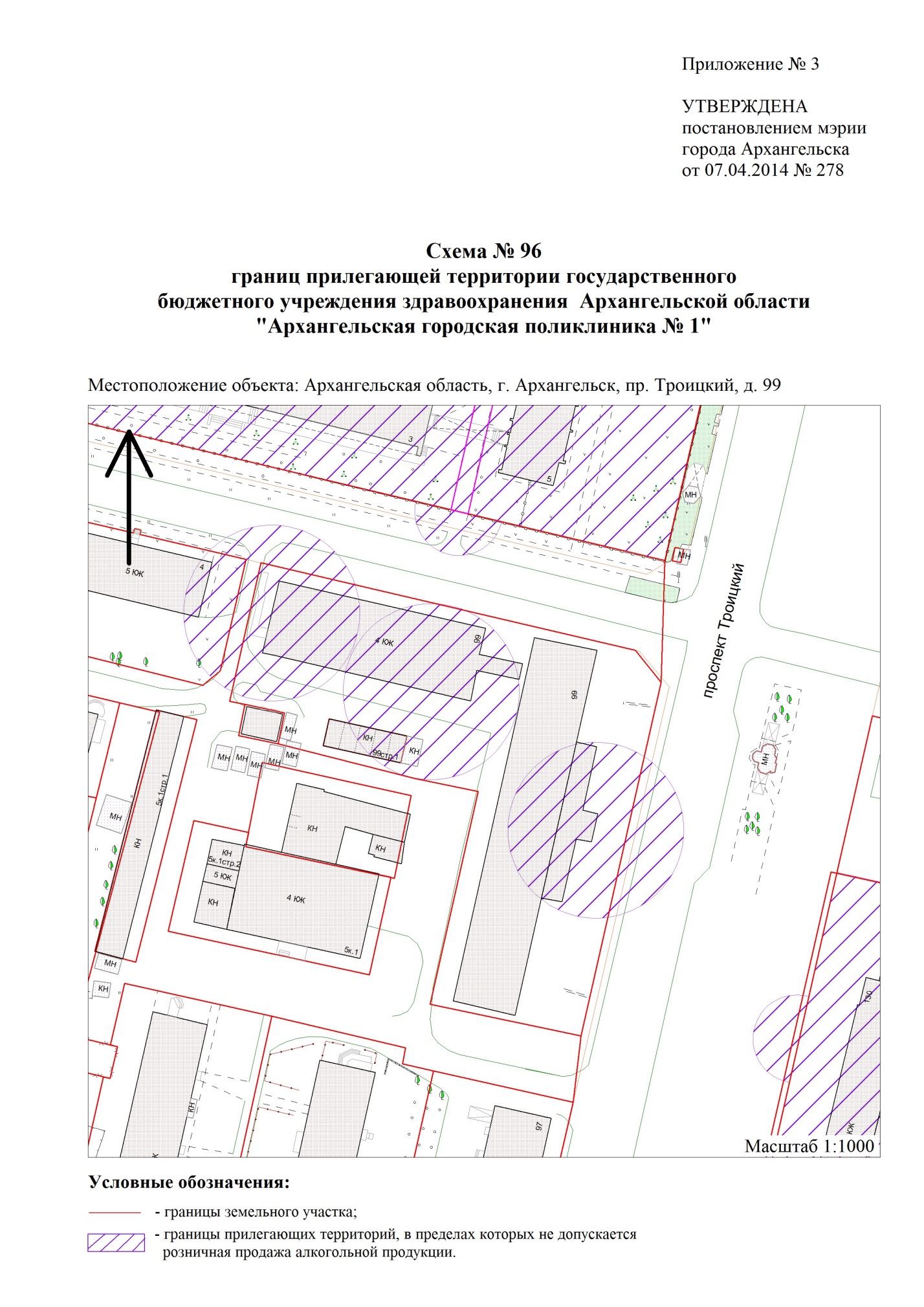                                                                                                                            "                                                                                               ";______________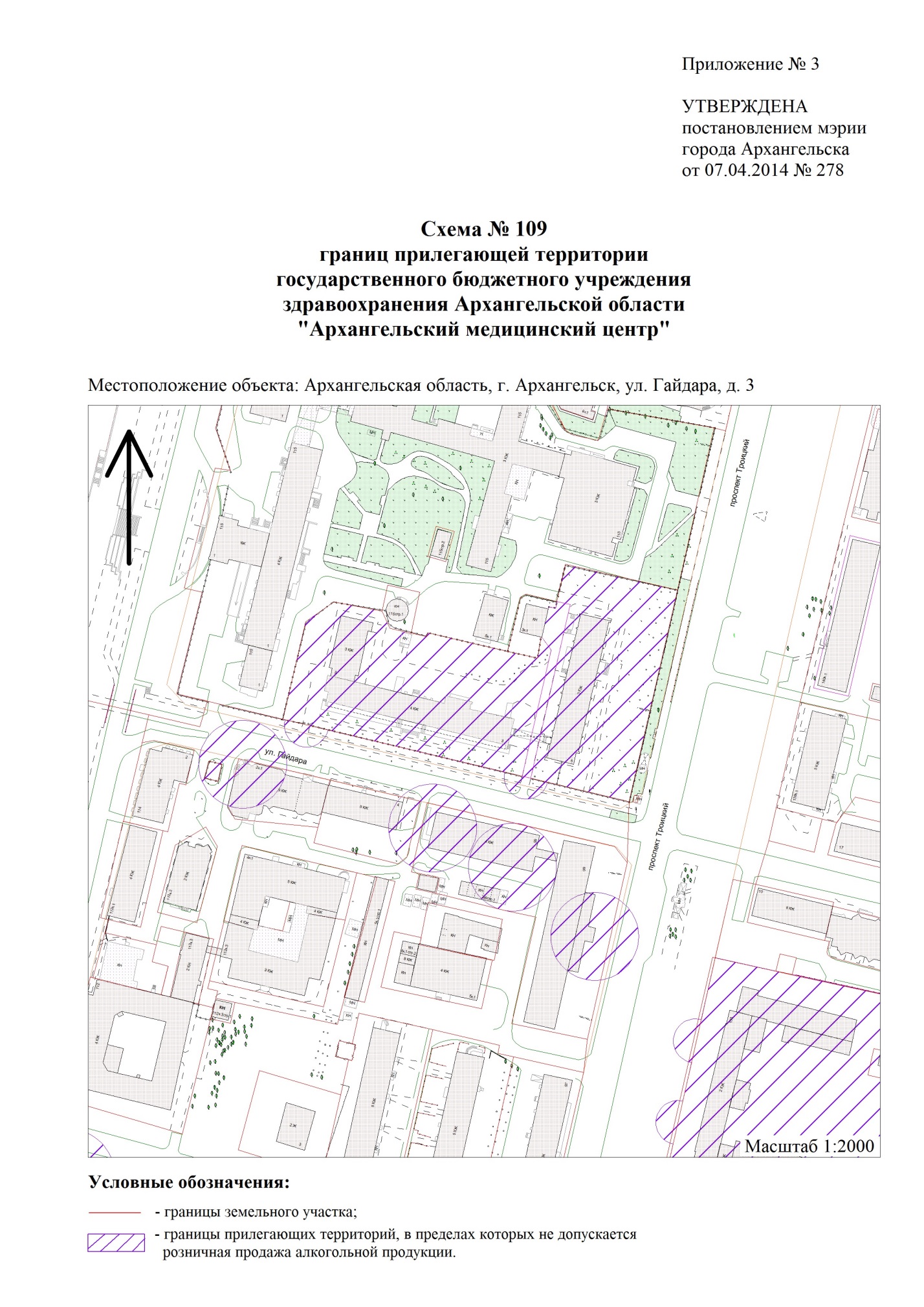                                                                                      "";_________________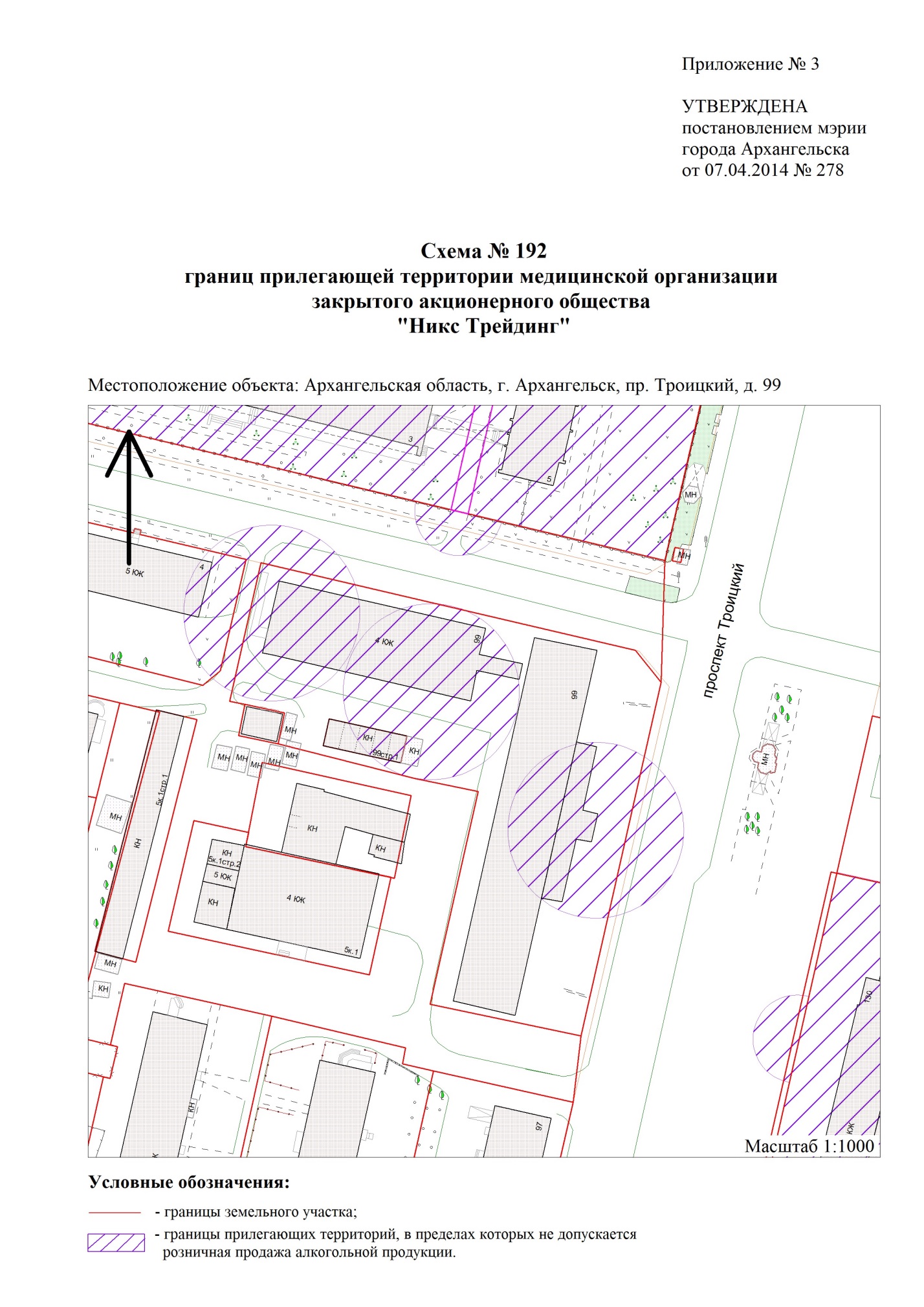                                                                                                                                           "      "._____________